Акт проверкиорганом государственного контроля (надзора) юридического лица№ 7.1-0302пл-А/0202-2018По адресу/адресам: 170100, Тверская область,  г. Тверь, ул. Вагжанова д12, корп.2.    (место проведения проверки)Место фактического осуществления деятельности: 170100, Тверская область,  г.Тверь,ул.Вагжанова д12,корп.2.   На основании распоряжения Центрального управления Федеральной службы по экологическому, технологическому и атомному надзору от 07.05.2018г. № Т - 302– пр «О проведении плановой   выездной проверки юридического лица»  и распоряжения №Т-408-пр от 01.06.2018 о внесении изменения в распоряжение Центрального управления Ростехнадзора от 07.05.2018 № Т-302-пр. (вид документа с указанием реквизитов (номер, дата)была проведена _____плановая выездная_________ проверка в отношении:                             (плановая/внеплановая, документарная/выездная)Муниципального бюджетного дошкольного образовательного учреждения детский сад №24.                 (Сокращенное название: МБДОУ детский сад №24),  ИНН 6903035781, ОГРН 1026900577989. (наименование юридического лица, фамилия, имя,  отчество (последнее – при наличии) индивидуального предпринимателя)      Дата и время проведения проверки:«_-_» _____-____20__г. с__час.__мин. до__час.__мин. Продолжительность______-_______             «_-_» _____-____20__г. с__час.__мин. до__час.__мин. Продолжительность_______-______    (заполняется в случае проведения проверки филиалов, представительств, обособленных структурных подразделений юридического лица или при осуществлении деятельности индивидуального предпринимателя по нескольким адресам) Общая продолжительность проверки:5 рабочих дней /25 часов в период с 13.06.2018 по  19.06.2018                                                                       (рабочих дней/часов)Акт составлен:  Центральным управлением Федеральной службы по экологическому, технологическому и атомному надзору ___________________________________________________(наименование органа государственного контроля (надзора) или органа муниципального контроля)    С копией распоряжения (приказа) о проведении проверки ознакомлен: (заполняется при проведении выездной проверки) Заведующая МБДОУ детский сад №24 Ганькова Л.Н._____________________________________                                  13.06.2018г. в 9 час.00 мин. (Фамилии, имена, отчества, подпись, дата, время)Дата и номер решения прокурора (его заместителя) о согласовании проведения проверки:             не               требуся.______________________________________________________________________(заполняется в случае необходимости согласования проверки с органами прокуратуры)          Лица, проводившие проверку:          - Саломаткина Светлана Николаевна - государственный инспектор отдела государственного энергетического надзора по Тверской области Центрального управления Федеральной службы по    экологическому, технологическому и атомному надзору-ответственный за проведение мероприятий по контролю. (Фамилия, имя, отчество, (последнее - при наличии), должность должностного лица (должностных лиц), проводившего (их) проверку, в случае привлечения к участию к проверке экспертов экспертных организаций указываются фамилии, имена, отчества (последнее – при наличии) должности экспертов и/или наименования экспертных организаций с указанием реквизитов свидетельства об аккредитации и наименование  органа по аккредитации, выдавшего свидетельства)     При проведении проверки присутствовали:        - Ганькова Лидия  Николаевна – заведующая МБДОУ детский сад №24, действующая на основании приказа №9-К от 28.01.2000,  Устава, утвержденного приказом начальника управления отдела образования администрации г.Твери  №974 от 28 09.2015.   (фамилия, имя, отчество (последнее – при наличии), должность руководителя, иного должностного лица (должностных лиц) или уполномоченного представителя, уполномоченного представителя саморегулируемой организации (в случае проведения проверки члена саморегулируемой организации), присутствовавших при проведении мероприятий по проверке)              В ходе проведения проверки установлено:-Источник  питания МБДОУ детский сад №24 –ПС Экскаваторного завода, ф-№19, ф-№34,                          ТП10/0,4кВ-1023;  Р макс-92кВт, II категория электроснабжения.-Заключен контракт № 24 от 29.12.2017г. на техническое обслуживание  и эксплуатацию электроустановок с  ООО «Фора».Выявлены нарушения требований безопасности в электроэнергетике при осуществлении федерального государственного энергетического надзора (в части электрических  установок и сетей):*выявлены несоответствия сведений, содержащихся в уведомлении о начале осуществления      отдельных видов предпринимательской деятельности обязательных требованиям: ___-_________                                                                                                                      (с указанием положений (нормативных) правовых актов)     *выявлены факты невыполнения предписаний органов государственного контроля (надзора)     органов муниципального контроля  (с указанием реквизитов выданных предписаний)                                                *нарушений не выявлено            Запись в Журнал учета проверок юридического лица, индивидуального предпринимателя, проводимых органами государственного контроля (надзора), органами муниципального контроля внесена:__________________________                             ___________________________________             (подпись проверяющего)                                              (подпись уполномоченного представителя  юридического лица, индивидуального  предпринимателя, его уполномоченного                                Журнал учета проверок юридического лица, индивидуального предпринимателя, проводимых органами государственного контроля (надзора), органами муниципального контроля отсутствует:__________________________                             ___________________________________             (подпись проверяющего)                                              (подпись уполномоченного представителя  юридического лица, индивидуального  предпринимателя, его уполномоченного              Прилагаемые  к акту документы:1. Копия распоряжения о проведении плановой выездной проверки юридического лица                 от 07.05.2018г. № Т - 302– пр;2.   Копия распоряжения №Т-408-пр от 01.06.2018 о внесении изменения в распоряжение Центрального управления Ростехнадзора от 07.05.2018 № Т-302-пр.3.   Предписание № 7.1-0302пл-П/0202-2018 от 19.06.2018.Подпись лиц, проводивших проверку:  Государственный инспектор отдела государственного энергетического надзора по Тверской области Центрального управления Федеральной службы по экологическому, технологическому и атомному надзору   ________________________________________________________________     С.Н. Саломаткина                                    (подпись, дата)С актом проверки ознакомлен, копию акта со всеми приложениями получил: Заведующая МБДОУ детский сад №24 Ганькова Лидия  Николаевна   (фамилия, имя отчество (последнее-  при наличии), должность руководителя иного должностного лица или уполномоченного представителя юридического лица, индивидуального предпринимателя, его уполномоченного представителя)время ______        «___»______________ 2018 года                  ____________________________                                                                                                                         (подпись)Пометка об отказе ознакомления с актом проверки:          ____________________________ФЕДЕРАЛЬНАЯ СЛУЖБАПО ЭКОЛОГИЧЕСКОМУ, ТЕХНОЛОГИЧЕСКОМУ И АТОМНОМУ НАДЗОРУ(РОСТЕХНАДЗОР)ЦЕНТРАЛЬНОЕ УПРАВЛЕНИЕЮр. адрес: ул. Рождественка, д.5/7, Москва, 107031Почт. адрес отделов по Тверской области:  Дачная ул., д.73, Тверь, 170021
Телефон: (4822) 52-25-59, Факс: (4822) 70-65-41E-mail: tvenz@cntr gosnadzor.ruhttp://www.cntr.gosnadzor.ruОКПО 02844133, ОГРН 1067746766240ИНН/КПП 7702609639/770201001     ФЕДЕРАЛЬНАЯ СЛУЖБАПО ЭКОЛОГИЧЕСКОМУ, ТЕХНОЛОГИЧЕСКОМУ И АТОМНОМУ НАДЗОРУ(РОСТЕХНАДЗОР)ЦЕНТРАЛЬНОЕ УПРАВЛЕНИЕЮр. адрес: ул. Рождественка, д.5/7, Москва, 107031Почт. адрес отделов по Тверской области:  Дачная ул., д.73, Тверь, 170021
Телефон: (4822) 52-25-59, Факс: (4822) 70-65-41E-mail: tvenz@cntr gosnadzor.ruhttp://www.cntr.gosnadzor.ruОКПО 02844133, ОГРН 1067746766240ИНН/КПП 7702609639/770201001     ФЕДЕРАЛЬНАЯ СЛУЖБАПО ЭКОЛОГИЧЕСКОМУ, ТЕХНОЛОГИЧЕСКОМУ И АТОМНОМУ НАДЗОРУ(РОСТЕХНАДЗОР)ЦЕНТРАЛЬНОЕ УПРАВЛЕНИЕЮр. адрес: ул. Рождественка, д.5/7, Москва, 107031Почт. адрес отделов по Тверской области:  Дачная ул., д.73, Тверь, 170021
Телефон: (4822) 52-25-59, Факс: (4822) 70-65-41E-mail: tvenz@cntr gosnadzor.ruhttp://www.cntr.gosnadzor.ruОКПО 02844133, ОГРН 1067746766240ИНН/КПП 7702609639/770201001     170100, Тверская область,  г.Тверь,ул.Вагжанова д12,корп.2.   (место составления акта проверки)                                                                             19.06.2018(дата составления акта)                                                                                                      10 часов 00 минут_                                                                                                                                     (время составления акта)№п/пХарактер нарушения, изложенный в соответствии с формулировкой закона, нормативного правового акта, нормативного технического документаОтчёт123Не вносятся в схемы и чертежи изменения в электроустановках, выполненные в процессе эксплуатации, за подписью ответственного за электрохозяйство Внесены изменения в схемы от 12.09.2018гВ организации отсутствует перечень должностей и профессий, требующих присвоения I группы по электробезопасности для неэлектротехнического персонала, при выполнении работ которым может возникнуть опасность поражения электрическим токомСоставлен перечень должностей и профессий, требующих присвоение I группы по электробезопасности, приказ № 18 от 25.06.18  В организации отсутствует  распоряжение о назначении работника, в обязанности  которого входит проведение инструктажа и проверка знаний для присвоения I группы по электробезопасности (работник с группой по электробезопасности не ниже III из числа электротехнического персонала )Назначены работники, допущенные к присвоению группы I по электробезопасности не электротехническому персоналу (Приложение к приказу № 18 от 25.06.18 Отсутствуют  указатели отключенного и включенного положений рубильниковНанесены указатели отключённого и включённого положений рубильниковВ организации отсутствует запас калиброванных плавких вставок, соответствующих типу предохранителейПриобретены калибровочные плавкие вставки НПН -2 – 60 УЗ-3 штуки Не выполнены в организации требования по нанесению надписей, указывающих назначение присоединений и их диспетчерское наименование на оборотной сторонах панелей щитов, отсутствуют однолинейные схемы освещения на щитах и сборках сетиПункт 2.2.20  ПТЭЭП, Пункт 2.12.5 ПТЭЭП(не понятно)Не выполнены в организации требования по нанесению надписей, указывающих номинальный ток плавкой вставки на предохранительных щитках и у предохранителейНанесены надписи, указывающих номинальный ток плавкой вставкиВ организации отсутствует кабельный журнал на кабельные линии Заведён кабельный журнал на кабельные линииВ организации отсутствуют документы о результатах измерения сопротивления изоляции питающих кабельных линий Проведены измерения сопротивления изоляции(протокол )В организации не  выполнены требования по наличию для каждой кабельной линии паспорта, включающего техническую документациюВ наличии есть паспортные карты на две кабельные линии со схемами МУП ГорэлектроВ организации отсутствуют на кабельных линиях бирки на открыто проложенном кабеле в начале и конце линии Бирки нанесеныНе обеспечено   в организации присоединение заземляющих проводников к  главному заземляющему зажиму (не выполнена основная система уравнивания потенциалов)Выполнена основная системы уравнивания потенциаловОрганизацией не обеспечено наличие заполненных паспортов заземляющих устройствПроведена проверка сопротивления заземлителей и заземляющих устройствНе предусмотрена в организации проверка устройства защитного отключения (далее - УЗО)Проведена проверка и испытания выключателей автоматических, управляемых дифференциальным током (УЗО)В организации не проводятся проверки, в соответствии графиком,  состояния электропроводки рабочего освещения (провод в младшей группе, идущий по стене, не защищен от случайных прикосновений)Провод защищён от случайных прикосновений кабель-каналомВ организации не проводятся проверки, в соответствии графиком,  состояния электропроводки рабочего освещения (провод в моечной младшей и средней группы , проложен с нарушением правил: не закреплен стационарно, используется удлинитель)Подведены розетки от распределительных коробок в моечные младшей и средней группахВ организации не проводятся проверки, в соответствии графиком,  состояния электропроводки рабочего освещения (подключение  светильника в старшей группе выполнено не от распаечной коробки, не демонтирована розетка над кроватью)  Провод убран, розетка демонтированаВ организации не проводятся проверки, в соответствии графиком,  состояния электропроводки рабочего освещения (отсутствует легкий доступ к щитам в цехе готовой продукции и в холодном цехе)Обеспечен свободный доступ к щитам  в цехе готовой продукции и в холодном цехеВ организации не проводятся проверки, в соответствии графиком,  состояния электропроводки рабочего освещения (электропроводка к холодильникам и вновь установленному оборудованию  выполнена двухпроводной, проложена не стационарно, без соблюдения требований ГОСТ)Электропроводка к холодильника и вновь устанавливаемому оборудованию выполнена с соблюдением ГОСТВ организации не проводятся проверки, в соответствии графиком,  состояния электропроводки рабочего освещения (В вводном рубильнике отсутствует предохранитель на фазе А) В вводном рубильнике установлен предохранитель на фазе АВ организации не проводятся проверки, в соответствии графиком,  состояния электропроводки рабочего освещения (не установлено устройство защитного отключения (УЗО) на розеточную группу в прачечной)Установлено устройство защитного отключения (УЗО) В организации не проводятся проверки, в соответствии графиком,  состояния электропроводки рабочего освещения (В рубильнике цеха готовой продукции -под один болт присоединены более 2-х проводников.- каждая отходящая от рубильника линия не защищена отдельным аппаратом защиты)На пищеблоке установлена защита для каждого оборудованияВ организации не проводятся в соответствии графиком (не реже одного раза в три года) и с оформлением их результатов протоколами  испытания и измерения сопротивления изоляции заземляющих устройствПроведены измерения сопротивления изоляции заземляющих устройствНе обеспечено работодателем наличие испытанных средств индивидуальной защиты для безопасной работы в электроустановках (отсутствует указатель напряжения -1шт, диэлектрические галоши-1шт.)Приобретены средства индивидуальной защитыВ организации отсутствует журнал учета работ по нарядам-допускам и распоряжениям?Заведён журнал учёта работ по нарядам и допускам с 01.07.18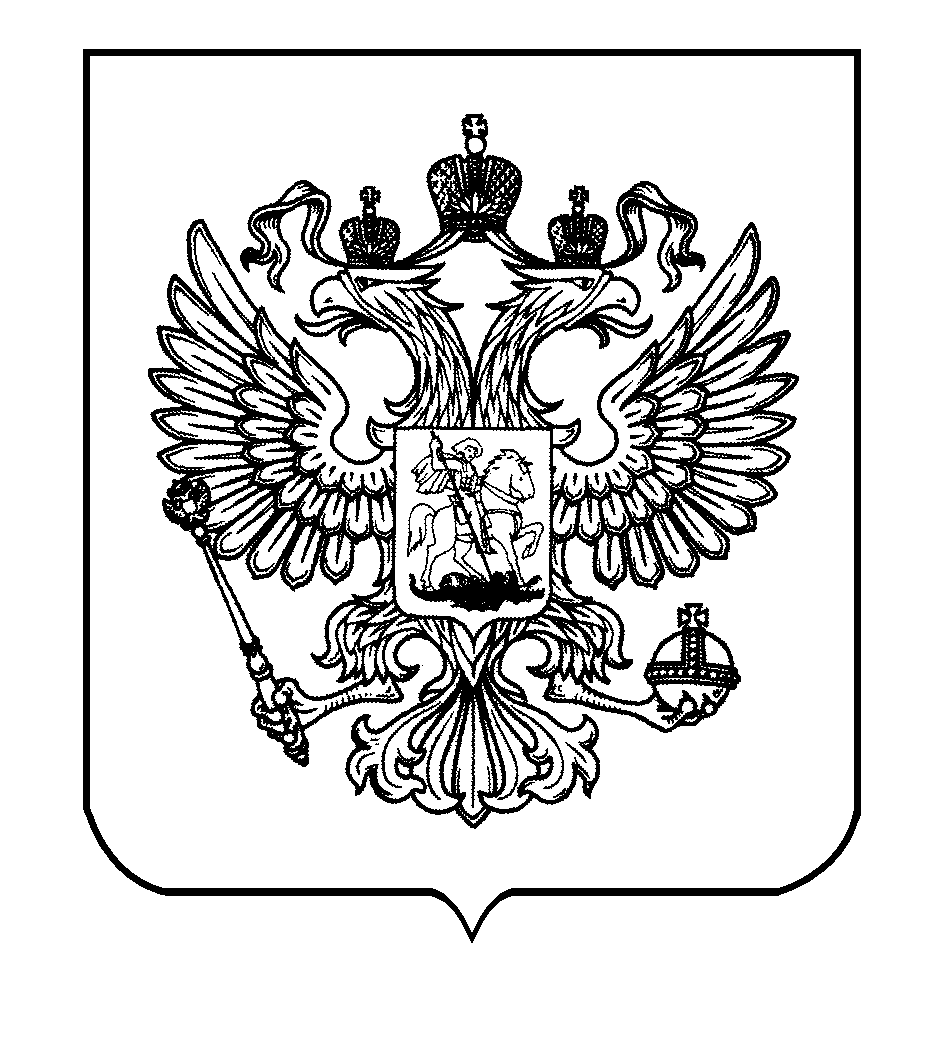 